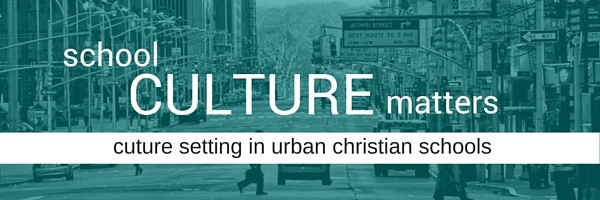 Wednesday, July 20Thursday, July 219:30-9:45 amArrival – Registration and Refreshments9:45 – 10:00 amWelcome 10:00 - 10:25 amWorship – Potters House Christian School – Grand Rapids, MI10:25 – 10:45 amImportance of Setting & Maintaining the school culture – Glenda Harvey 10:45 – 11:00Break11:00 – 11:45Building Blocks of School Culture11:45 – 12:20 School Culture at: Daystar – Chicago, IL & Potters House – Grand Rapids, MI12:20 – 1:00Lunch1:00 – 1:45School culture at: City Schools – Philadelphia, PA & Hope Academy, Minneapolis, MNInstructions for splitting into different discussion groups. 1:45– 2:00Break 2:00 – 3:00Discussion Group Session 1 – School tours or Discussion Group A, B, or C3:00 – 3:15 Discussion Group Session 2 topics and locations3:15 – 4:15Discussion Group Session 2 – School tours or Topic Discussion Groups8:30 – 9:00 Worship – Hope Academy – Minneapolis, MN9:00 – 10:15The Impact of School Culture at Urban PrepLionel Adams – Chief Academic Officer - Urban Prep, Chicago, IL10:15 – 10:30Break10:30 – 11:30Goals and Action plans11:30 – 11:40Unconference Feedback form11:40 – 12:00 Closing – Dave Larsen Bright Promise Fund